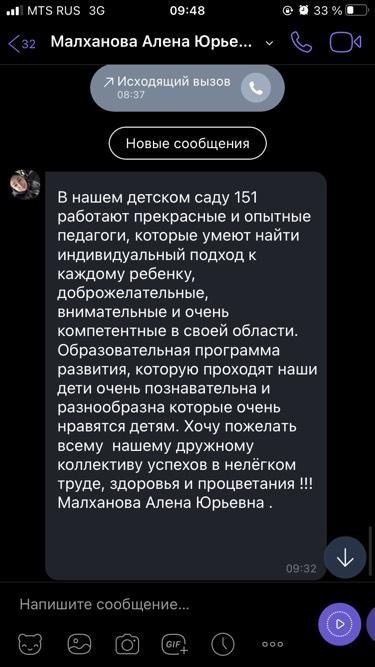 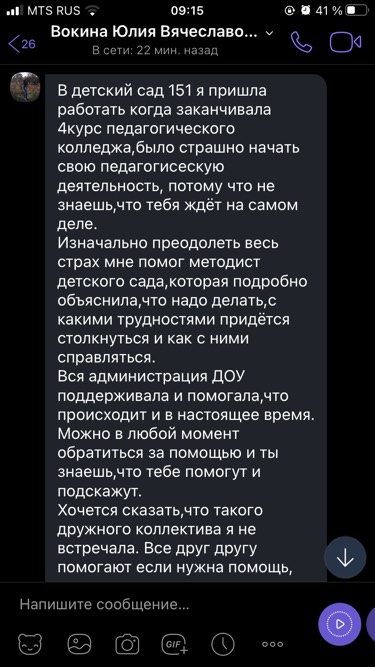 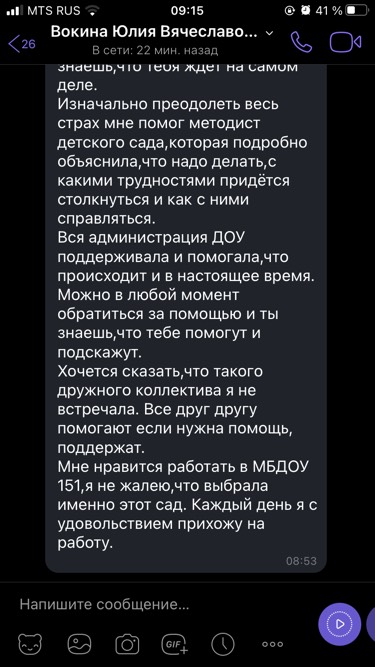 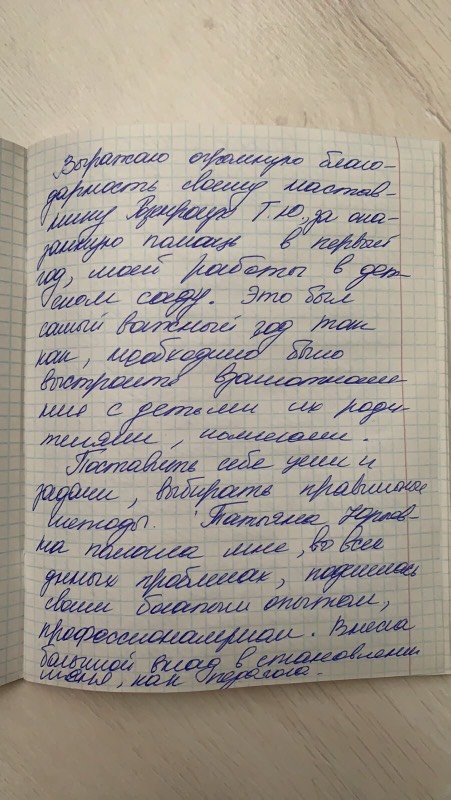 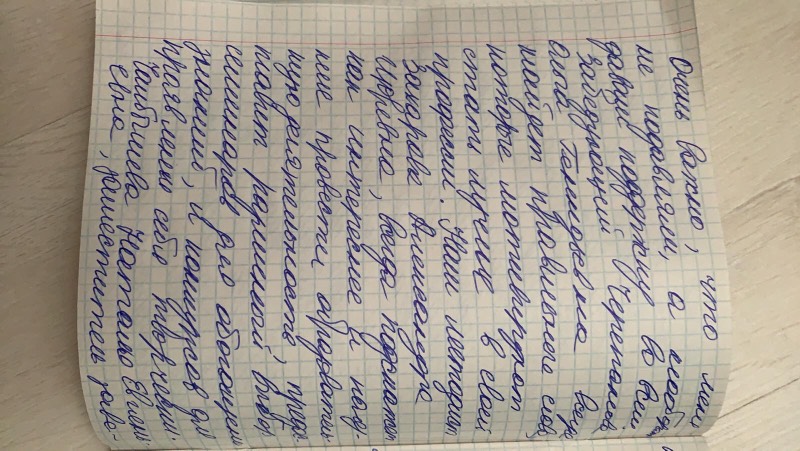 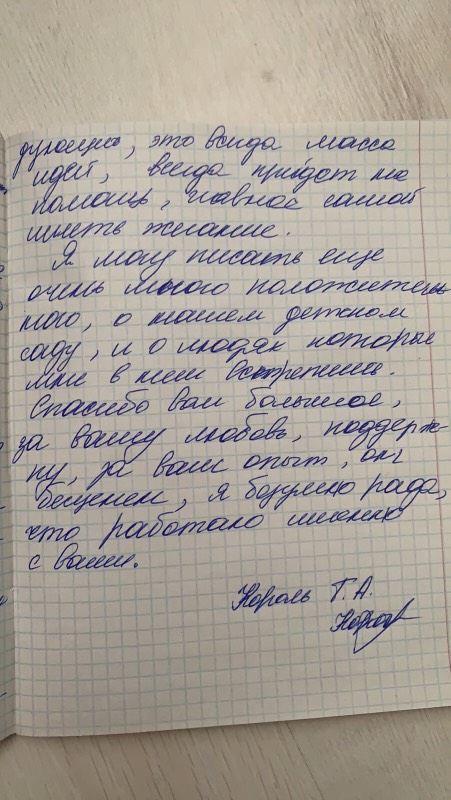 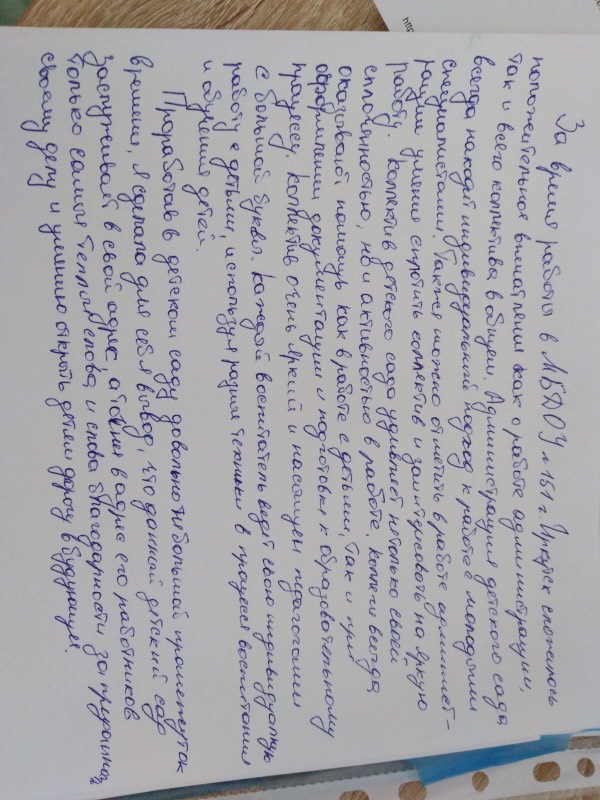 Гудкова Я.В,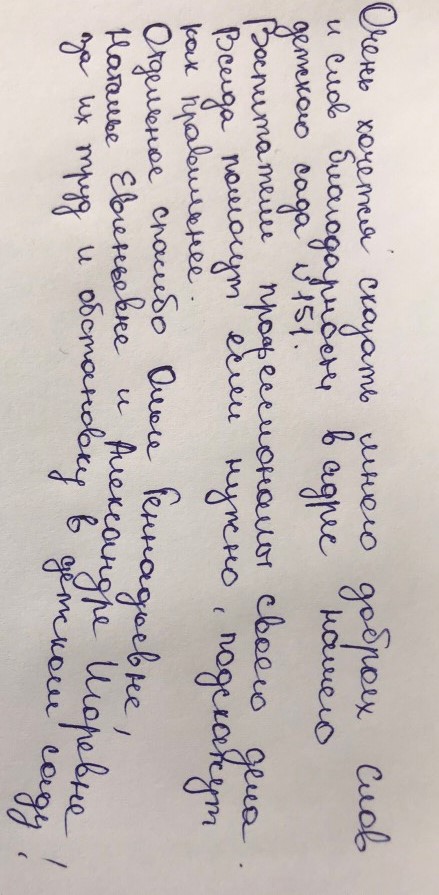 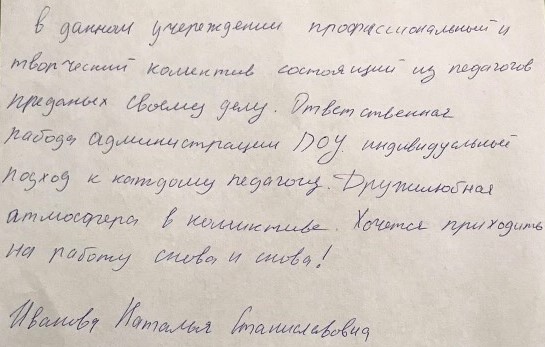 